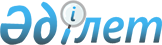 "2021-2023 жылдарға арналған Сарысу ауданының қала және ауылдық округтерінің бюджеттері туралы" Сарысу аудандық мәслихатының 2020 жылғы 29 желтоқсандағы №88-2 шешіміне өзгерістер енгізу туралыЖамбыл облысы Сарысу аудандық мәслихатының 2021 жылғы 27 сәуірдегі № 6-2 шешімі. Жамбыл облысының Әділет департаментінде 2021 жылғы 29 сәуірде № 4964 болып тіркелді
      Қазақстан Республикасының 2008 жылғы 4 желтоқсандағы Бюджет кодексінің 109-1 бабына, "Қазақстан Республикасындағы жергілікті мемлекеттік басқару және өзін-өзі басқару туралы" Қазақстан Республикасының 2001 жылғы 23 қаңтардағы Заңының 6 бабына сәйкес және "2021-2023 жылдарға арналған аудандық бюджет туралы" Сарысу аудандық мәслихатының 2020 жылғы 23 желтоқсандағы №87-2 шешіміне өзгерістер енгізу туралы" Сарысу аудандық мәслихатының 2021 жылғы 20 сәуірдегі №5-6 шешімі (нормативтік құқықтық актілерді мемлекеттік тіркеу тізілімінде №4958 болып тіркелген) негізінде аудандық мәслихат ШЕШІМ ҚАБЫЛДАДЫ:
      1. "2021 - 2023 жылдарға арналған Сарысу ауданының қала және ауылдық округтерінің бюджеттері туралы" Сарысу аудандық мәслихатының 2020 жылғы 29 желтоқсандағы №88-2 шешіміне (нормативтік құқықтық актілерді мемлекеттік тіркеу тізілімінде №4882 болып тіркелген, Қазақстан Республикасының нормативтік құқықтық актілерінің эталондық бақылау банкінде электронды түрде 2021 жылдың 11 қаңтарында жарияланған) келесі өзгерістер енгізілсін:
      1 тармақта:
      Жаңатас қаласы бойынша:
      1) тармақшада:
      "447 913" сандары "405 549" сандарымен ауыстырылсын;
      "74 896" сандары "45 896" сандарымен ауыстырылсын;
      "372 299" сандары "358 935" сандарымен ауыстырылсын;
      2) тармақшада:
      "447913" сандары "421 586" сандарымен ауыстырылсын;
      5) тармақшада:
      "0" саны "-16 037" сандарымен ауыстырылсын;
      6) тармақшада:
      "0" саны "16 037" сандарымен ауыстырылсын;
      "0" саны "16 037" сандарымен ауыстырылсын.
      Байқадам ауылдық округі бойынша: 
      1) тармақшада:
      "162 386" сандары "134 188" сандарымен ауыстырылсын;
      "15 898" сандары "9 122" сандарымен ауыстырылсын;
      "146 447" сандары "125 025" сандарымен ауыстырылсын;
      2) тармақшада:
      "162 386" сандары "138 186" сандарымен ауыстырылсын;
      5) тармақшада:
      "0" саны "-3 998" сандарымен ауыстырылсын;
      6) тармақшада:
      "0" саны "3 998" сандарымен ауыстырылсын;
      "0" саны "3 998" сандарымен ауыстырылсын.
      Жайылма ауылдық округі бойынша: 
      2) тармақшада:
      "117 340" сандары "72 240" сандарымен ауыстырылсын;
       "4 061" сандары "3 035" сандарымен ауыстырылсын;
       "113 205" сандары "69 131" сандарымен ауыстырылсын;
      2) тармақшада:
      "117 340" сандары "76 122" сандарымен ауыстырылсын;
      5) тармақшада:
      "0" саны "-3 882" сандарымен ауыстырылсын;
      6) тармақшада:
      "0" саны "3 882" сандарымен ауыстырылсын;
      "0" саны "3 882" сандарымен ауыстырылсын.
      Жаңаарық ауылдық округі бойынша: 
      1) тармақшада:
      "25 736" сандары "31 941" сандарымен ауыстырылсын;
      "1 266" сандары "1 106" сандарымен ауыстырылсын;
      "24 470" сандары "30 835" сандарымен ауыстырылсын;
      2) тармақшада:
      "25 736" сандары "34 149" сандарымен ауыстырылсын;
      5) тармақшада:
      "0" саны "-2 208" сандарымен ауыстырылсын;
      6) тармақшада:
      "0" саны "2 208" сандарымен ауыстырылсын;
      "0" саны "2 208" сандарымен ауыстырылсын.
      Жаңаталап ауылдық округі бойынша: 
      1) тармақшада:
      "23 026" сандары "37 254" сандарымен ауыстырылсын;
      "4 710" сандары "1 045" сандарымен ауыстырылсын;
      "18 316" сандары "36 209" сандарымен ауыстырылсын;
      2) тармақшада:
      "23 026" сандары "37 610" сандарымен ауыстырылсын;
      5) тармақшада:
      "0" саны "-356" сандарымен ауыстырылсын;
      6) тармақшада:
      "0" саны "356" сандарымен ауыстырылсын;
      "0" саны "356" сандарымен ауыстырылсын.
      Игілік ауылдық округі бойынша: 
      1) тармақшада:
      "45 018" сандары "49 183" сандарымен ауыстырылсын;
      "2 993" сандары "2 424" сандарымен ауыстырылсын;
      "42 025" сандары "46 759" сандарымен ауыстырылсын;
      2) тармақшада:
      "45 018" сандары "49 609" сандарымен ауыстырылсын;
      5) тармақшада:
      "0" саны "-426" сандарымен ауыстырылсын;
      6) тармақшада:
      "0" саны "426" сандарымен ауыстырылсын;
      "0" саны "426" сандарымен ауыстырылсын.
      Тоғызкент ауылдық округі бойынша: 
      1) тармақшада:
      "37 496" сандары "45 886" сандарымен ауыстырылсын;
      "3 172" сандары "2 886" сандарымен ауыстырылсын;
      "34 324" сандары "43 000" сандарымен ауыстырылсын;
      2) тармақшада:
      "37 496" сандары "47 234" сандарымен ауыстырылсын;
      5) тармақшада:
      "0" саны "-1 348" сандарымен ауыстырылсын;
      6) тармақшада:
      "0" саны "1 348" сандарымен ауыстырылсын;
      "0" саны "1 348" сандарымен ауыстырылсын.
      Түркістан ауылдық округі бойынша: 
      1) тармақшада:
      "28 648" сандары "80 081" сандарымен ауыстырылсын;
      "1 487" сандары "1 177" сандарымен ауыстырылсын;
      "27 161" сандары "78 904" сандарымен ауыстырылсын;
      2) тармақшада:
      "28 648" сандары "83 051" сандарымен ауыстырылсын;
      5) тармақшада:
      "0" саны "-2 970" сандарымен ауыстырылсын;
      6) тармақшада:
      "0" саны "2 970" сандарымен ауыстырылсын;
      "0" саны "2 970" сандарымен ауыстырылсын.
      Досбол ауылдық округі бойынша: 
      1) тармақшада:
      "57 223" сандары "56 166" сандарымен ауыстырылсын;
      "603" сандары "503" сандарымен ауыстырылсын;
       "56 620" сандары "55 663" сандарымен ауыстырылсын;
      2) тармақшада:
      "57 223" сандары "56 857" сандарымен ауыстырылсын;
      5) тармақшада:
      "0" саны "-691" сандарымен ауыстырылсын;
      6) тармақшада:
      "0" саны "691" сандарымен ауыстырылсын;
      "0" саны "691" сандарымен ауыстырылсын.
      Қамқалы ауылдық округі бойынша: 
      1) тармақшада:
      "169 711" сандары "42 674" сандарымен ауыстырылсын;
      "1 193" сандары "415" сандарымен ауыстырылсын;
      "168 518" сандары "42 259" сандарымен ауыстырылсын;
      2) тармақшада:
      "169 711" сандары "43 672" сандарымен ауыстырылсын;
      5) тармақшада:
      "0" саны "-998" сандарымен ауыстырылсын;
      6) тармақшада:
      "0" саны "998" сандарымен ауыстырылсын;
      "0" саны "998" сандарымен ауыстырылсын.
      Аталған шешімнің 1-1, 2-1, 3-1, 4-1, 5-1, 6-1, 7-1, 8-1, 9-1, 10-1 қосымшалары осы шешімнің 1, 2, 3, 4, 5, 6, 7, 8, 9, 10 қосымшаларына сәйкес жаңа редакцияда мазмұндалсын.
      2. Осы шешімнің орындалуын бақылау аудандық мәслихаттың ауданның экономика, қаржы, бюджет, агроөнеркәсіп кешені, қоршаған ортаны қорғау мен табиғатты пайдалану, жергілікті өзін-өзі басқаруды дамыту мәселелері жөніндегі тұрақты комиссиясына жүктелсін.
       3. Осы шешім әділет органдарында мемлекеттік тіркелген күннен бастап күшіне енеді және 2021 жылдың 1 қаңтарынан қолданысқа енгізіледі. 2021 жылға арналған Жаңатас қаласы әкімі аппаратының бюджеті 2021 жылға арналған Байқадам ауылдық округі әкімі аппаратының бюджеті 2021 жылға арналған Жайылма ауылдық округі әкімі аппаратының бюджеті 2021 жылға арналған Жаңаарық қаласы әкімі аппаратының бюджеті 2021 жылға арналған Жаңаталап ауылдық округі әкімі аппаратының бюджеті 2021 жылға арналған Игілік ауылдық округі әкімі аппаратының бюджеті 2021 жылға арналған Тоғызкент ауылдық округі әкімі аппаратының бюджеті 2021жылға арналған Түркістан ауылдық округі әкімі аппаратының бюджеті 2021 жылға арналған Досбол ауылдық округі әкімі аппаратының бюджеті 2021 жылға арналған Қамқалы ауылдық округі әкімі аппаратының бюджеті
					© 2012. Қазақстан Республикасы Әділет министрлігінің «Қазақстан Республикасының Заңнама және құқықтық ақпарат институты» ШЖҚ РМК
				
      Сарысу аудандық мәслихатының 

      сессия төрағасы 

М. Есмурзаев

      Сарысу аудандық 

      мәслихат хатшысы 

А. Сейналиев
Сарысу аудандық мәслихатының
2021 жылғы 27 сәуірдегі № 6-2
шешіміне 1 қосымшаСарысу аудандық мәслихатының
2020 жылғы 29 желтоқсандағы 
№88-2 шешіміне 1-1 қосымша
Санаты Атауы
Санаты Атауы
Санаты Атауы
Санаты Атауы
Сомасы (мың теңге)
Сыныбы
Сомасы (мың теңге)
Ішкі сыныбы
Сомасы (мың теңге)
1
2
3
4
5
I. КІРІСТЕР
405549
1
Салықтық түсімдер
45896
01
Табыс салығы
2219
2
Жеке табыс салығы
2219
04
Меншiкке салынатын салықтар
43677
1
Мүлiкке салынатын салықтар
1635
3
Жер салығы
4871
4
Көлiк құралдарына салынатын салық
37171
2
Салықтық емес түсiмдер
718
01
Мемлекеттік меншіктен түсетін кірістер
718
5
Мемлекет меншігіндегі мүлікті жалға беруден түсетін кірістер
718
4
Трансферттердің түсімдері
358935
02
Мемлекеттiк басқарудың жоғары тұрған органдарынан түсетiн трансферттер
358935
3
Аудандардың (облыстық маңызы бар қаланың) бюджетінен трансферттер
358935
Функционалдық топ 
Функционалдық топ 
Функционалдық топ 
Функционалдық топ 
Сомасы (мың теңге)
Бюджеттік бағдарламалардың әкімшісі
Бюджеттік бағдарламалардың әкімшісі
Бюджеттік бағдарламалардың әкімшісі
Сомасы (мың теңге)
Бағдарлама
Бағдарлама
Сомасы (мың теңге)
1 
2
3
4
5
ІІ.ШЫҒЫНДАР
421586
01
Жалпы сипаттағы мемлекеттiк қызметтер 
82453
124
Аудандық маңызы бар қала, ауыл, кент, ауылдық округ әкімінің аппараты
82453
001
Аудандық маңызы бар қала, ауыл, кент, ауылдық округ әкімінің қызметін қамтамасыз ету жөніндегі қызметтер
78390
022
Мемлекеттік органның күрделі шығыстары
4063
07
Тұрғын үй-коммуналдық шаруашылық
289073
124
Аудандық маңызы бар қала, ауыл, кент, ауылдық округ әкімінің аппараты
289073
008
Елді мекендердегі көшелерді жарықтандыру
59527
009
Елді мекендердің санитариясын қамтамасыз ету
5756
010
Жерлеу орындарын ұстау және туыстары жоқ адамдарды жерлеу
500
011
Елді мекендерді абаттандыру мен көгалдандыру
223290
12
Көлік және коммуникация
50060
124
Аудандық маңызы бар қала, ауыл, кент, ауылдық округ әкімінің аппараты
50060
013
Аудандық маңызы бар қалаларда, ауылдарда, кенттерде, ауылдық округтерде автомобиль жолдарының жұмыс істеуін қамтамасыз ету
9362
045
Аудандық маңызы бар қалаларда, ауылдарда, кенттерде, ауылдық округтерде автомобиль жолдарын күрделі және орташа жөндеу
40698
ІІІ. ТАЗА БЮДЖЕТТІК КРЕДИТ БЕРУ 
0
ІV. ҚАРЖЫ АКТИВТЕРІМЕН ЖАСАЛАТЫН ОПЕРАЦИЯЛАР БОЙЫНША САЛЬДО
0
V. БЮДЖЕТ ТАПШЫЛЫҒЫ (профициті)
-16037
VІ. БЮДЖЕТ ТАПШЫЛЫҒЫН ҚАРЖЫЛАНДЫРУ (профицитін пайдалану)
16037
7
Қарыздар түсімі
0
01
Мемлекеттік ішкі қарыздар
0
03
Ауданның (облыстық маңызы бар қаланың) жергілікті атқарушы органы алатын қарыздар
0
8
Бюджет қаражаттарының пайдаланылатын қалдықтары
16037
2
Есепті кезең соңындағы бюджет қаражатының қалдықтары
16037
01
Есепті кезең соңындағы бюджет қаражатының қалдықтары
16037Сарысу аудандық мәслихатының
2021 жылғы 27 сәуірдегі № 6-2
шешіміне 2 қосымшаСарысу аудандық мәслихатының
2020 жылғы 29 желтоқсандағы 
№88-2 шешіміне 2-1 қосымша
Санаты Атауы
Санаты Атауы
Санаты Атауы
Санаты Атауы
Сомасы (мың теңге)
Сыныбы
Сомасы (мың теңге)
Ішкі сыныбы
Сомасы (мың теңге)
1
2
3
4
5
I. КІРІСТЕР
134188
1
Салықтық түсімдер
9122
01
Табыс салығы
0
2
Жеке табыс салығы
0
04
Меншiкке салынатын салықтар
9122
1
Мүлiкке салынатын салықтар
0
3
Жер салығы
342
4
Көлiк құралдарына салынатын салық
8780
2
Салықтық емес түсiмдер
41
01
Мемлекеттік меншіктен түсетін кірістер
41
5
Мемлекет меншігіндегі мүлікті жалға беруден түсетін кірістер
4132
4
Трансферттердің түсімдері
125025
02
Мемлекеттiк басқарудың жоғары тұрған органдарынан түсетiн трансферттер
125025
3
Аудандардың (облыстық маңызы бар қаланың) бюджетінен трансферттер
125025
Функционалдық топ 
Функционалдық топ 
Функционалдық топ 
Функционалдық топ 
Сомасы (мың теңге)
Бюджеттік бағдарламалардың әкімшісі
Бюджеттік бағдарламалардың әкімшісі
Бюджеттік бағдарламалардың әкімшісі
Сомасы (мың теңге)
Бағдарлама
Бағдарлама
Сомасы (мың теңге)
1 
2
3
4
5
ІІ.ШЫҒЫНДАР
138186
01
Жалпы сипаттағы мемлекеттiк қызметтер 
33455
124
Аудандық маңызы бар қала, ауыл, кент, ауылдық округ әкімінің аппараты
33455
001
Аудандық маңызы бар қала, ауыл, кент, ауылдық округ әкімінің қызметін қамтамасыз ету жөніндегі қызметтер
33455
07
Тұрғын үй-коммуналдық шаруашылық
104731
124
Аудандық маңызы бар қала, ауыл, кент, ауылдық округ әкімінің аппараты
104731
008
Елді мекендердегі көшелерді жарықтандыру
23439
009
Елді мекендердің санитариясын қамтамасыз ету
1458
011
Елді мекендерді абаттандыру мен көгалдандыру
79834
ІІІ. ТАЗА БЮДЖЕТТІК КРЕДИТ БЕРУ 
0
ІV. ҚАРЖЫ АКТИВТЕРІМЕН ЖАСАЛАТЫН ОПЕРАЦИЯЛАР БОЙЫНША САЛЬДО
0
V. БЮДЖЕТ ТАПШЫЛЫҒЫ (профициті)
-3998
VІ. БЮДЖЕТ ТАПШЫЛЫҒЫН ҚАРЖЫЛАНДЫРУ (профицитін пайдалану)
3998
7
Қарыздар түсімі
0
01
Мемлекеттік ішкі қарыздар
0
03
Ауданның (облыстық маңызы бар қаланың) жергілікті атқарушы органы алатын қарыздар
0
8
Бюджет қаражаттарының пайдаланылатын қалдықтары
3998
2
Есепті кезең соңындағы бюджет қаражатының қалдықтары
3998
01
Есепті кезең соңындағы бюджет қаражатының қалдықтары
3998Сарысу аудандық мәслихатының
2021 жылғы 27 сәуірдегі № 6-2
шешіміне 3қосымшаСарысу аудандық мәслихатының
2020 жылғы 29 желтоқсандағы 
№88-2 шешіміне 3-1 қосымша
Санаты Атауы
Санаты Атауы
Санаты Атауы
Санаты Атауы
Сомасы (мың теңге)
Сыныбы
Сомасы (мың теңге)
Ішкі сыныбы
Сомасы (мың теңге)
1
2
3
4
5
I. КІРІСТЕР
72240
1
Салықтық түсімдер
3035
01
Табыс салығы
0
2
Жеке табыс салығы
0
04
Меншiкке салынатын салықтар
3035
1
Мүлiкке салынатын салықтар
28
3
Жер салығы
218
4
Көлiк құралдарына салынатын салық
2789
2
Салықтық емес түсiмдер
74
01
Мемлекеттік меншіктен түсетін кірістер
74
5
Мемлекет меншігіндегі мүлікті жалға беруден түсетін кірістер
74
4
Трансферттердің түсімдері
69131
02
Мемлекеттiк басқарудың жоғары тұрған органдарынан түсетiн трансферттер
69131
3
Аудандардың (облыстық маңызы бар қаланың) бюджетінен трансферттер
69131
Функционалдық топ 
Функционалдық топ 
Функционалдық топ 
Функционалдық топ 
Сомасы (мың теңге)
Бюджеттік бағдарламалардың әкімшісі
Бюджеттік бағдарламалардың әкімшісі
Бюджеттік бағдарламалардың әкімшісі
Сомасы (мың теңге)
Бағдарлама
Бағдарлама
Сомасы (мың теңге)
1 
2
3
4
5
ІІ.ШЫҒЫНДАР
76122
01
Жалпы сипаттағы мемлекеттiк қызметтер 
23107
124
Аудандық маңызы бар қала, ауыл, кент, ауылдық округ әкімінің аппараты
23107
001
Аудандық маңызы бар қала, ауыл, кент, ауылдық округ әкімінің қызметін қамтамасыз ету жөніндегі қызметтер
22951
022
Мемлекеттік органның күрделі шығыстары
156
07
Тұрғын үй-коммуналдық шаруашылық
53015
124
Аудандық маңызы бар қала, ауыл, кент, ауылдық округ әкімінің аппараты
8201
014
Елді мекендерді сумен жабдықтауды ұйымдастыру
8201
124
Аудандық маңызы бар қала, ауыл, кент, ауылдық округ әкімінің аппараты
44814
008
Елді мекендердегі көшелерді жарықтандыру
25531
009
Елді мекендердің санитариясын қамтамасыз ету
1453
011
Елді мекендерді абаттандыру мен көгалдандыру
17830
ІІІ. ТАЗА БЮДЖЕТТІК КРЕДИТ БЕРУ 
0
ІV. ҚАРЖЫ АКТИВТЕРІМЕН ЖАСАЛАТЫН ОПЕРАЦИЯЛАР БОЙЫНША САЛЬДО
0
V. БЮДЖЕТ ТАПШЫЛЫҒЫ (профициті)
-3882
VІ. БЮДЖЕТ ТАПШЫЛЫҒЫН ҚАРЖЫЛАНДЫРУ (профицитін пайдалану)
3882
7
Қарыздар түсімі
0
01
Мемлекеттік ішкі қарыздар
0
03
Ауданның (облыстық маңызы бар қаланың) жергілікті атқарушы органы алатын қарыздар
0
8
Бюджет қаражаттарының пайдаланылатын қалдықтары
3882
2
Есепті кезең соңындағы бюджет қаражатының қалдықтары
3882
01
Есепті кезең соңындағы бюджет қаражатының қалдықтары
3882Сарысу аудандық мәслихатының
2021 жылғы 27 сәуірдегі № 6-2
шешіміне 4 қосымшаСарысу аудандық мәслихатының
2020 жылғы 29 желтоқсандағы 
№88-2 шешіміне 4-1 қосымша
Санаты Атауы
Санаты Атауы
Санаты Атауы
Санаты Атауы
Сомасы (мың теңге)
Сыныбы
Сомасы (мың теңге)
Ішкі сыныбы
Сомасы (мың теңге)
1
2
3
4
5
I. КІРІСТЕР
31941
1
Салықтық түсімдер
1106
01
Табыс салығы
0
2
Жеке табыс салығы
0
04
Меншiкке салынатын салықтар
1106
1
Мүлiкке салынатын салықтар
26
3
Жер салығы
125
4
Көлiк құралдарына салынатын салық
955
4
Трансферттердің түсімдері
30835
02
Мемлекеттiк басқарудың жоғары тұрған органдарынан түсетiн трансферттер
30835
3
Аудандардың (облыстық маңызы бар қаланың) бюджетінен трансферттер
30835
Функционалдық топ 
Функционалдық топ 
Функционалдық топ 
Функционалдық топ 
Сомасы (мың теңге)
Бюджеттік бағдарламалардың әкімшісі
Бюджеттік бағдарламалардың әкімшісі
Бюджеттік бағдарламалардың әкімшісі
Сомасы (мың теңге)
Бағдарлама
Бағдарлама
Сомасы (мың теңге)
1 
2
3
4
5
ІІ.ШЫҒЫНДАР
34149
01
Жалпы сипаттағы мемлекеттiк қызметтер 
22914
124
Аудандық маңызы бар қала, ауыл, кент, ауылдық округ әкімінің аппараты
22914
001
Аудандық маңызы бар қала, ауыл, кент, ауылдық округ әкімінің қызметін қамтамасыз ету жөніндегі қызметтер
22684
022
Мемлекеттік органның күрделі шығыстары
230
07
Тұрғын үй-коммуналдық шаруашылық
11235
124
Аудандық маңызы бар қала, ауыл, кент, ауылдық округ әкімінің аппараты
11235
008
Елді мекендердегі көшелерді жарықтандыру
4501
009
Елді мекендердің санитариясын қамтамасыз ету
1450
011
Елді мекендерді абаттандыру мен көгалдандыру
5284
ІІІ. ТАЗА БЮДЖЕТТІК КРЕДИТ БЕРУ 
0
ІV. ҚАРЖЫ АКТИВТЕРІМЕН ЖАСАЛАТЫН ОПЕРАЦИЯЛАР БОЙЫНША САЛЬДО
0
V. БЮДЖЕТ ТАПШЫЛЫҒЫ (профициті)
-2208
VІ. БЮДЖЕТ ТАПШЫЛЫҒЫН ҚАРЖЫЛАНДЫРУ (профицитін пайдалану)
2208
7
Қарыздар түсімі
0
01
Мемлекеттік ішкі қарыздар
0
03
Ауданның (облыстық маңызы бар қаланың) жергілікті атқарушы органы алатын қарыздар
0
8
Бюджет қаражаттарының пайдаланылатын қалдықтары
2208
2
Есепті кезең соңындағы бюджет қаражатының қалдықтары
2208
01
Есепті кезең соңындағы бюджет қаражатының қалдықтары
2208Сарысу аудандық мәслихатының
2021 жылғы 27 сәуірдегі № 6-2
шешіміне 5 қосымшаСарысу аудандық мәслихатының
2020 жылғы 29 желтоқсандағы 
№88-2 шешіміне 1-1 қосымша
Санаты Атауы
Санаты Атауы
Санаты Атауы
Санаты Атауы
Сомасы (мың теңге)
Сыныбы
Сомасы (мың теңге)
Ішкі сыныбы
Сомасы (мың теңге)
1
2
3
4
5
I. КІРІСТЕР
37254
1
Салықтық түсімдер
1045
01
Табыс салығы
0
2
Жеке табыс салығы
0
04
Меншiкке салынатын салықтар
1045
1
Мүлiкке салынатын салықтар
17
3
Жер салығы
152
4
Көлiк құралдарына салынатын салық
876
4
Трансферттердің түсімдері
36209
02
Мемлекеттiк басқарудың жоғары тұрған органдарынан түсетiн трансферттер
36209
3
Аудандардың (облыстық маңызы бар қаланың) бюджетінен трансферттер
36209
Функционалдық топ 
Функционалдық топ 
Функционалдық топ 
Функционалдық топ 
Сомасы (мың теңге)
Бюджеттік бағдарламалардың әкімшісі
Бюджеттік бағдарламалардың әкімшісі
Бюджеттік бағдарламалардың әкімшісі
Сомасы (мың теңге)
Бағдарлама
Бағдарлама
Сомасы (мың теңге)
1 
2
3
4
5
ІІ.ШЫҒЫНДАР
37610
01
Жалпы сипаттағы мемлекеттiк қызметтер 
21069
124
Аудандық маңызы бар қала, ауыл, кент, ауылдық округ әкімінің аппараты
21069
001
Аудандық маңызы бар қала, ауыл, кент, ауылдық округ әкімінің қызметін қамтамасыз ету жөніндегі қызметтер
21010
022
Мемлекеттік органның күрделі шығыстары
59
07
Тұрғын үй-коммуналдық шаруашылық
16541
124
Аудандық маңызы бар қала, ауыл, кент, ауылдық округ әкімінің аппараты
16541
008
Елді мекендердегі көшелерді жарықтандыру
2790
009
Елді мекендердің санитариясын қамтамасыз ету
1450
011
Елді мекендерді абаттандыру мен көгалдандыру
12301
ІІІ. ТАЗА БЮДЖЕТТІК КРЕДИТ БЕРУ 
0
ІV. ҚАРЖЫ АКТИВТЕРІМЕН ЖАСАЛАТЫН ОПЕРАЦИЯЛАР БОЙЫНША САЛЬДО
0
V. БЮДЖЕТ ТАПШЫЛЫҒЫ (профициті)
-356
VІ. БЮДЖЕТ ТАПШЫЛЫҒЫН ҚАРЖЫЛАНДЫРУ (профицитін пайдалану)
356
7
Қарыздар түсімі
0
01
Мемлекеттік ішкі қарыздар
0
03
Ауданның (облыстық маңызы бар қаланың) жергілікті атқарушы органы алатын қарыздар
0
8
Бюджет қаражаттарының пайдаланылатын қалдықтары
356
2
Есепті кезең соңындағы бюджет қаражатының қалдықтары
356
01
Есепті кезең соңындағы бюджет қаражатының қалдықтары
356Сарысу аудандық мәслихатының
2021 жылғы 27 сәуірдегі № 6-2
шешіміне 6 қосымшаСарысу аудандық мәслихатының
2020 жылғы 29 желтоқсандағы 
№88-2 шешіміне 6-1 қосымша
Санаты Атауы
Санаты Атауы
Санаты Атауы
Санаты Атауы
Сомасы (мың теңге)
Сыныбы
Сомасы (мың теңге)
Ішкі сыныбы
Сомасы (мың теңге)
1
2
3
4
5
I. КІРІСТЕР
49183
1
Салықтық түсімдер
2424
01
Табыс салығы
0
2
Жеке табыс салығы
0
04
Меншiкке салынатын салықтар
2424
1
Мүлiкке салынатын салықтар
35
3
Жер салығы
198
4
Көлiк құралдарына салынатын салық
2191
4
Трансферттердің түсімдері
46759
02
Мемлекеттiк басқарудың жоғары тұрған органдарынан түсетiн трансферттер
46759
3
Аудандардың (облыстық маңызы бар қаланың) бюджетінен трансферттер
46759
Функционалдық топ 
Функционалдық топ 
Функционалдық топ 
Функционалдық топ 
Сомасы (мың теңге)
Бюджеттік бағдарламалардың әкімшісі
Бюджеттік бағдарламалардың әкімшісі
Бюджеттік бағдарламалардың әкімшісі
Сомасы (мың теңге)
Бағдарлама
Бағдарлама
Сомасы (мың теңге)
1 
2
3
4
5
ІІ.ШЫҒЫНДАР
49609
01
Жалпы сипаттағы мемлекеттiк қызметтер 
24476
124
Аудандық маңызы бар қала, ауыл, кент, ауылдық округ әкімінің аппараты
24476
001
Аудандық маңызы бар қала, ауыл, кент, ауылдық округ әкімінің қызметін қамтамасыз ету жөніндегі қызметтер
24308
022
Мемлекеттік органның күрделі шығыстары
168
07
Тұрғын үй-коммуналдық шаруашылық
25133
124
Аудандық маңызы бар қала, ауыл, кент, ауылдық округ әкімінің аппараты
25133
008
Елді мекендердегі көшелерді жарықтандыру
8695
009
Елді мекендердің санитариясын қамтамасыз ету
1453
011
Елді мекендерді абаттандыру мен көгалдандыру
14985
ІІІ. ТАЗА БЮДЖЕТТІК КРЕДИТ БЕРУ 
0
ІV. ҚАРЖЫ АКТИВТЕРІМЕН ЖАСАЛАТЫН ОПЕРАЦИЯЛАР БОЙЫНША САЛЬДО
0
V. БЮДЖЕТ ТАПШЫЛЫҒЫ (профициті)
-426
VІ. БЮДЖЕТ ТАПШЫЛЫҒЫН ҚАРЖЫЛАНДЫРУ (профицитін пайдалану)
426
7
Қарыздар түсімі
0
01
Мемлекеттік ішкі қарыздар
0
03
Ауданның (облыстық маңызы бар қаланың) жергілікті атқарушы органы алатын қарыздар
0
8
Бюджет қаражаттарының пайдаланылатын қалдықтары
426
2
Есепті кезең соңындағы бюджет қаражатының қалдықтары
426
01
Есепті кезең соңындағы бюджет қаражатының қалдықтары
426Сарысу аудандық мәслихатының
2021 жылғы 27 сәуірдегі № 6-2
шешіміне 7 қосымшаСарысу аудандық мәслихатының
2020 жылғы 29 желтоқсандағы 
№88-2 шешіміне 7-1 қосымша
Санаты Атауы
Санаты Атауы
Санаты Атауы
Санаты Атауы
Сомасы (мың теңге)
Сыныбы
Сомасы (мың теңге)
Ішкі сыныбы
Сомасы (мың теңге)
1
2
3
4
5
I. КІРІСТЕР
45886
1
Салықтық түсімдер
2886
01
Табыс салығы
0
2
Жеке табыс салығы
0
04
Меншiкке салынатын салықтар
2886
1
Мүлiкке салынатын салықтар
24
3
Жер салығы
114
4
Көлiк құралдарына салынатын салық
2748
4
Трансферттердің түсімдері
43000
02
Мемлекеттiк басқарудың жоғары тұрған органдарынан түсетiн трансферттер
43000
3
Аудандардың (облыстық маңызы бар қаланың) бюджетінен трансферттер
43000
Функционалдық топ 
Функционалдық топ 
Функционалдық топ 
Функционалдық топ 
Сомасы (мың теңге)
Бюджеттік бағдарламалардың әкімшісі
Бюджеттік бағдарламалардың әкімшісі
Бюджеттік бағдарламалардың әкімшісі
Сомасы (мың теңге)
Бағдарлама
Бағдарлама
Сомасы (мың теңге)
1 
2
3
4
5
ІІ.ШЫҒЫНДАР
47234
01
Жалпы сипаттағы мемлекеттiк қызметтер 
22455
124
Аудандық маңызы бар қала, ауыл, кент, ауылдық округ әкімінің аппараты
22455
001
Аудандық маңызы бар қала, ауыл, кент, ауылдық округ әкімінің қызметін қамтамасыз ету жөніндегі қызметтер
22370
022
Мемлекеттік органның күрделі шығыстары
85
07
Тұрғын үй-коммуналдық шаруашылық
18974
124
Аудандық маңызы бар қала, ауыл, кент, ауылдық округ әкімінің аппараты
18974
008
Елді мекендердегі көшелерді жарықтандыру
7591
009
Елді мекендердің санитариясын қамтамасыз ету
1453
011
Елді мекендерді абаттандыру мен көгалдандыру
9930
12
Көлік және комуникация
5805
124
Аудандық маңызы бар қала, ауыл, кент, ауылдық округ әкімінің аппараты
5805
045
Аудандық маңызы бар қалаларда, ауылдарда, кенттерде, ауылдық округтерде автомобиль жолдарын күрделі және орташа жөндеу
5805
ІІІ. ТАЗА БЮДЖЕТТІК КРЕДИТ БЕРУ 
0
ІV. ҚАРЖЫ АКТИВТЕРІМЕН ЖАСАЛАТЫН ОПЕРАЦИЯЛАР БОЙЫНША САЛЬДО
0
V. БЮДЖЕТ ТАПШЫЛЫҒЫ (профициті)
-1348
VІ. БЮДЖЕТ ТАПШЫЛЫҒЫН ҚАРЖЫЛАНДЫРУ (профицитін пайдалану)
1348
7
Қарыздар түсімі
0
01
Мемлекеттік ішкі қарыздар
0
03
Ауданның (облыстық маңызы бар қаланың) жергілікті атқарушы органы алатын қарыздар
0
8
Бюджет қаражаттарының пайдаланылатын қалдықтары
1348
2
Есепті кезең соңындағы бюджет қаражатының қалдықтары
1348
01
Есепті кезең соңындағы бюджет қаражатының қалдықтары
1348Сарысу аудандық мәслихатының
2021 жылғы 27 сәуірдегі № 6-2
шешіміне 8 қосымшаСарысу аудандық мәслихатының
2020 жылғы 29 желтоқсандағы 
№88-2 шешіміне 8-1 қосымша
Санаты Атауы
Санаты Атауы
Санаты Атауы
Санаты Атауы
Сомасы (мың теңге)
Сыныбы
Сомасы (мың теңге)
Ішкі сыныбы
Сомасы (мың теңге)
1
2
3
4
5
I. КІРІСТЕР
80081
1
Салықтық түсімдер
1177
01
Табыс салығы
0
2
Жеке табыс салығы
0
04
Меншiкке салынатын салықтар
1177
1
Мүлiкке салынатын салықтар
32
3
Жер салығы
125
4
Көлiк құралдарына салынатын салық
1020
4
Трансферттердің түсімдері
78904
02
Мемлекеттiк басқарудың жоғары тұрған органдарынан түсетiн трансферттер
78904
3
Аудандардың (облыстық маңызы бар қаланың) бюджетінен трансферттер
78904
Функционалдық топ 
Функционалдық топ 
Функционалдық топ 
Функционалдық топ 
Сомасы (мың теңге)
Бюджеттік бағдарламалардың әкімшісі
Бюджеттік бағдарламалардың әкімшісі
Бюджеттік бағдарламалардың әкімшісі
Сомасы (мың теңге)
Бағдарлама
Бағдарлама
Сомасы (мың теңге)
1 
2
3
4
5
ІІ.ШЫҒЫНДАР
83051
01
Жалпы сипаттағы мемлекеттiк қызметтер 
20219
124
Аудандық маңызы бар қала, ауыл, кент, ауылдық округ әкімінің аппараты
20219
001
Аудандық маңызы бар қала, ауыл, кент, ауылдық округ әкімінің қызметін қамтамасыз ету жөніндегі қызметтер
19469
022
Мемлекеттік органның күрделі шығыстары
750
07
Тұрғын үй-коммуналдық шаруашылық
32529
124
Аудандық маңызы бар қала, ауыл, кент, ауылдық округ әкімінің аппараты
32529
008
Елді мекендердегі көшелерді жарықтандыру
14755
009
Елді мекендердің санитариясын қамтамасыз ету
1450
011
Елді мекендерді абаттандыру мен көгалдандыру
16324
12
Көлік және комуникация
30303
124
Аудандық маңызы бар қала, ауыл, кент, ауылдық округ әкімінің аппараты
30303
045
Аудандық маңызы бар қалаларда, ауылдарда, кенттерде, ауылдық округтерде автомобиль жолдарын күрделі және орташа жөндеу
30303
ІІІ. ТАЗА БЮДЖЕТТІК КРЕДИТ БЕРУ 
0
ІV. ҚАРЖЫ АКТИВТЕРІМЕН ЖАСАЛАТЫН ОПЕРАЦИЯЛАР БОЙЫНША САЛЬДО
0
V. БЮДЖЕТ ТАПШЫЛЫҒЫ (профициті)
-2970
VІ. БЮДЖЕТ ТАПШЫЛЫҒЫН ҚАРЖЫЛАНДЫРУ (профицитін пайдалану)
2970
7
Қарыздар түсімі
0
01
Мемлекеттік ішкі қарыздар
0
03
Ауданның (облыстық маңызы бар қаланың) жергілікті атқарушы органы алатын қарыздар
0
8
Бюджет қаражаттарының пайдаланылатын қалдықтары
2970
2
Есепті кезең соңындағы бюджет қаражатының қалдықтары
2970
01
Есепті кезең соңындағы бюджет қаражатының қалдықтары
2970Сарысу аудандық мәслихатының
2021 жылғы 27 сәуірдегі № 6-2
шешіміне 9 қосымшаСарысу аудандық мәслихатының
2020 жылғы 29 желтоқсандағы 
№88-2 шешіміне 9-1 қосымша
Санаты Атауы
Санаты Атауы
Санаты Атауы
Санаты Атауы
Сомасы (мың теңге)
Сыныбы
Сомасы (мың теңге)
Ішкі сыныбы
Сомасы (мың теңге)
1
2
3
4
5
I. КІРІСТЕР
56166
1
Салықтық түсімдер
503
01
Табыс салығы
0
2
Жеке табыс салығы
0
04
Меншiкке салынатын салықтар
503
1
Мүлiкке салынатын салықтар
6
3
Жер салығы
32
4
Көлiк құралдарына салынатын салық
465
4
Трансферттердің түсімдері
55663
02
Мемлекеттiк басқарудың жоғары тұрған органдарынан түсетiн трансферттер
55663
3
Аудандардың (облыстық маңызы бар қаланың) бюджетінен трансферттер
55663
Функционалдық топ 
Функционалдық топ 
Функционалдық топ 
Функционалдық топ 
Сомасы (мың теңге)
Бюджеттік бағдарламалардың әкімшісі
Бюджеттік бағдарламалардың әкімшісі
Бюджеттік бағдарламалардың әкімшісі
Сомасы (мың теңге)
Бағдарлама
Бағдарлама
Сомасы (мың теңге)
1 
2
3
4
5
ІІ.ШЫҒЫНДАР
56857
01
Жалпы сипаттағы мемлекеттiк қызметтер 
17499
124
Аудандық маңызы бар қала, ауыл, кент, ауылдық округ әкімінің аппараты
17499
001
Аудандық маңызы бар қала, ауыл, кент, ауылдық округ әкімінің қызметін қамтамасыз ету жөніндегі қызметтер
17499
07
Тұрғын үй-коммуналдық шаруашылық
24338
124
Аудандық маңызы бар қала, ауыл, кент, ауылдық округ әкімінің аппараты
24338
008
Елді мекендердегі көшелерді жарықтандыру
2208
009
Елді мекендердің санитариясын қамтамасыз ету
1454
011
Елді мекендерді абаттандыру мен көгалдандыру
20676
12
Көлік және комуникация
15020
124
Аудандық маңызы бар қала, ауыл, кент, ауылдық округ әкімінің аппараты
15020
045
Аудандық маңызы бар қалаларда, ауылдарда, кенттерде, ауылдық округтерде автомобиль жолдарын күрделі және орташа жөндеу
15020
ІІІ. ТАЗА БЮДЖЕТТІК КРЕДИТ БЕРУ 
0
ІV. ҚАРЖЫ АКТИВТЕРІМЕН ЖАСАЛАТЫН ОПЕРАЦИЯЛАР БОЙЫНША САЛЬДО
0
V. БЮДЖЕТ ТАПШЫЛЫҒЫ (профициті)
-691
VІ. БЮДЖЕТ ТАПШЫЛЫҒЫН ҚАРЖЫЛАНДЫРУ (профицитін пайдалану)
691
7
Қарыздар түсімі
0
01
Мемлекеттік ішкі қарыздар
0
03
Ауданның (облыстық маңызы бар қаланың) жергілікті атқарушы органы алатын қарыздар
0
8
Бюджет қаражаттарының пайдаланылатын қалдықтары
691
2
Есепті кезең соңындағы бюджет қаражатының қалдықтары
691
01
Есепті кезең соңындағы бюджет қаражатының қалдықтары
691Сарысу аудандық мәслихатының
2021 жылғы 27 сәуірдегі № 6-2
шешіміне 10 қосымшаСарысу аудандық мәслихатының
2020 жылғы 29 желтоқсандағы 
№88-2 шешіміне 10-1 қосымша
Санаты Атауы
Санаты Атауы
Санаты Атауы
Санаты Атауы
Сомасы (мың теңге)
Сыныбы
Сомасы (мың теңге)
Ішкі сыныбы
Сомасы (мың теңге)
1
2
3
4
5
I. КІРІСТЕР
42674
1
Салықтық түсімдер
415
01
Табыс салығы
0
2
Жеке табыс салығы
0
04
Меншiкке салынатын салықтар
415
1
Мүлiкке салынатын салықтар
8
3
Жер салығы
25
4
Көлiк құралдарына салынатын салық
382
4
Трансферттердің түсімдері
42259
02
Мемлекеттiк басқарудың жоғары тұрған органдарынан түсетiн трансферттер
42259
3
Аудандардың (облыстық маңызы бар қаланың) бюджетінен трансферттер
42259
Функционалдық топ 
Функционалдық топ 
Функционалдық топ 
Функционалдық топ 
Сомасы (мың теңге)
Бюджеттік бағдарламалардың әкімшісі
Бюджеттік бағдарламалардың әкімшісі
Бюджеттік бағдарламалардың әкімшісі
Сомасы (мың теңге)
Бағдарлама
Бағдарлама
Сомасы (мың теңге)
1 
2
3
4
5
ІІ.ШЫҒЫНДАР
43672
01
Жалпы сипаттағы мемлекеттiк қызметтер 
17408
124
Аудандық маңызы бар қала, ауыл, кент, ауылдық округ әкімінің аппараты
17408
001
Аудандық маңызы бар қала, ауыл, кент, ауылдық округ әкімінің қызметін қамтамасыз ету жөніндегі қызметтер
17317
022
Мемлекеттік органның күрделі шығыстары
91
07
Тұрғын үй-коммуналдық шаруашылық
26264
124
Аудандық маңызы бар қала, ауыл, кент, ауылдық округ әкімінің аппараты
26264
008
Елді мекендердегі көшелерді жарықтандыру
6901
009
Елді мекендердің санитариясын қамтамасыз ету
1450
011
Елді мекендерді абаттандыру мен көгалдандыру
17913
12
Көлік және комуникация
0
124
Аудандық маңызы бар қала, ауыл, кент, ауылдық округ әкімінің аппараты
0
045
Аудандық маңызы бар қалаларда, ауылдарда, кенттерде, ауылдық округтерде автомобиль жолдарын күрделі және орташа жөндеу
0
ІІІ. ТАЗА БЮДЖЕТТІК КРЕДИТ БЕРУ 
0
ІV. ҚАРЖЫ АКТИВТЕРІМЕН ЖАСАЛАТЫН ОПЕРАЦИЯЛАР БОЙЫНША САЛЬДО
0
V. БЮДЖЕТ ТАПШЫЛЫҒЫ (профициті)
-998
VІ. БЮДЖЕТ ТАПШЫЛЫҒЫН ҚАРЖЫЛАНДЫРУ (профицитін пайдалану)
998
7
Қарыздар түсімі
0
01
Мемлекеттік ішкі қарыздар
0
03
Ауданның (облыстық маңызы бар қаланың) жергілікті атқарушы органы алатын қарыздар
0
8
Бюджет қаражаттарының пайдаланылатын қалдықтары
998
2
Есепті кезең соңындағы бюджет қаражатының қалдықтары
998
01
Есепті кезең соңындағы бюджет қаражатының қалдықтары
998